CARTA DE PATROCINIOEn el marco del Torneo Delibera, organizado por la Biblioteca del Congreso Nacional, la persona firmante hace explícito, mediante el presente documento, su patrocinio y adhesión a la Iniciativa Juvenil de Ley del equipo de The Thomas Jefferson School. Iniciativa que pretende crear una Ley de Salud Mental para Niños y Adolescentes.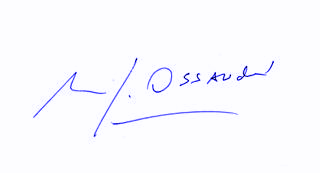 Manuel José Ossandón Irarrázabal		     SenadorConcepción, Mayo 28 de 2018